Gymnase de l'école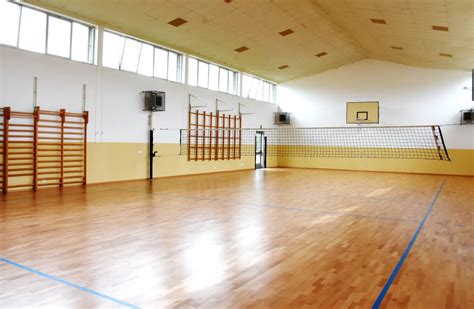 L’ÉCOLE FRANÇAISEL’ÉCOLE   ITALIENNE L’école est gratuite et laïque 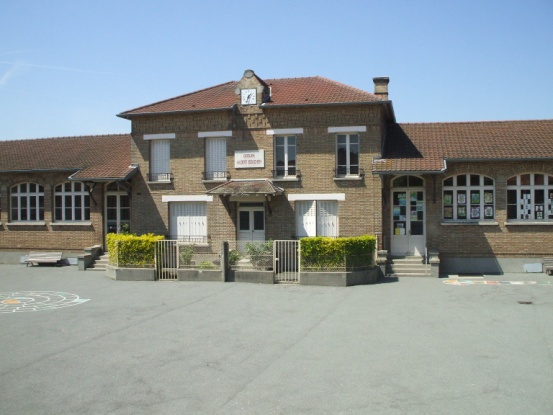 L’école est gratuite et laïqueL’instruction est obligatoire de 6 à 16 ansL’instruction est obligatoire de 6 à 16 ansLes cours commencent vers 8 heures et se terminent vers 17 heuresLes cours commencent vers 8 heures et se terminent vers  13 ou 14 heuresTous les lycées disposent d’une cantine 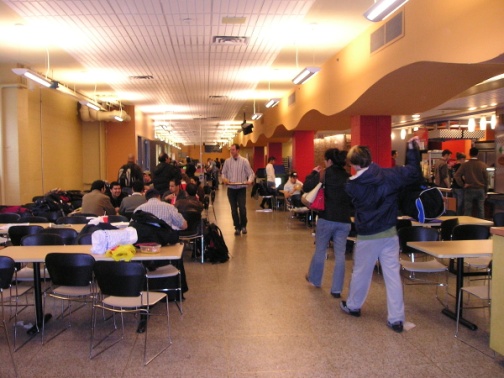 Les lycées ne disposent pas de cantineEn cas d’absence d’un professeur, la surveillance est assurée par les assistants d’éducation.En cas d’absence d’un professeur, la surveillance est assurée par un autre professeur.Il y a le professeur documentaliste qui s’occupe du Centre de Documentation et d’Information (CDI)Il n’y a pas le professeur documentaliste qui s’occupe du Centre de Documentation et d’Information (CDI)Les élèves peuvent recevoir des sanctions; au lycée on utilise souvent la retenue. Les élèves peuvent recevoir des sanctions par rapport au Règlement de l’EtablissementL’ année scolaire commence début septembre et finit la dernière semaine de juin ou la première de juillet.L’ année scolaire commence mi- septembre et finit la première semaine de juin.Les dates des vacances de février et de printemps changent selon les regions.En février il y a seulement le mardi gras et à Pâques une semaine de vacances.Le conseil de classe se réunit normalement à la fin de chaque trimestre.Le conseil de classe se réunit normalement à la fin de chaque trimestre ou quadrimestre.